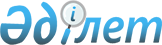 О признании утратившими силу постановлений Правительства Республики Казахстан от 27 февраля 2013 года № 187 "Об утверждении Единой карты приоритетных товаров и услуг" и от 20 декабря 2013 года № 1355 "О внесении дополнений в постановление Правительства Республики Казахстан от 27 февраля 2013 года № 187 "Об утверждении Единой карты приоритетных товаров и услуг"Постановление Правительства Республики Казахстан от 15 сентября 2022 года № 701.
      Правительство Республики Казахстан ПОСТАНОВЛЯЕТ:
      1. Признать утратившими силу:
      1) постановление Правительства Республики Казахстан от 27 февраля 2013 года № 187 "Об утверждении Единой карты приоритетных товаров и услуг";
      2) постановление Правительства Республики Казахстан от 20 декабря 2013 года № 1355 "О внесении дополнений в постановление Правительства Республики Казахстан от 27 февраля 2013 года № 187 "Об утверждении Единой карты приоритетных товаров и услуг".
      2. Настоящее постановление вводится в действие со дня его подписания и подлежит официальному опубликованию.
					© 2012. РГП на ПХВ «Институт законодательства и правовой информации Республики Казахстан» Министерства юстиции Республики Казахстан
				
      Премьер-Министр Республики Казахстан

А. Смаилов
